Allegato 2Efficacia dell’attività e obiettivi raggiunti:Eventuali adattamenti in corso d’opera degli delle modalità organizzative e degli obiettivi:Ipotesi di prosecuzione per il prossimo anno scolastico (obiettivi).Data, …………………                                                                                                                                                      Il Docente Responsabile                                                                                                                                               ________________________Si allega tabella firme delle ore di docenza svolte.SPAZIO RISERVATO AL DIRIGENTE: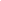      si autorizza il pagamento delle ore prestate dal personale impegnato nel progetto.						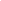      si autorizza il pagamento delle ore prestate dal personale impegnato nel progetto con le seguenti eccezioni: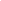       ……………………………………………………………………………………………………………		     non si autorizza il pagamento delle ore prestate dal personale impegnato nel progetto. 							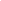 San Giovanni Teatino, ……………………………							IL DIRIGENTE SCOLASTICProf.ssa Francesca Di TeccoTABELLA FIRME ORE DI DOCENZA SVOLTE PER PROGETTI SCHEDA DI RENDICONTO ATTIVITÀ DI PROGETTOAnno Scolastico 2022 / 2023Programma Annuale 20___Denominazione Progetto   Alunni coinvoltiTempi di realizzazioneDocente responsabileDocenti  coinvoltiCognome e nomeOre aggiuntiveOre aggiuntiveDocenti  coinvoltiCognome e nomeOre DocenzaOre non DocenzaDocenti  coinvoltiDocenti  coinvoltiDocenti  coinvoltiDocenti  coinvoltiDocenti  coinvoltiDocenti  coinvoltiPersonale esternoPersonale esternoDATAORARIOCLASSEATTIVITÀ DOCENTEFIRMA